StampsDepartment of Veterans Affairs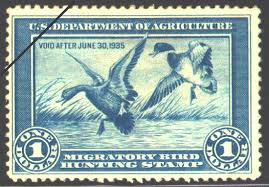 Toothbrushes & Tooth PasteShampooGoServ Global Haiti Orphanages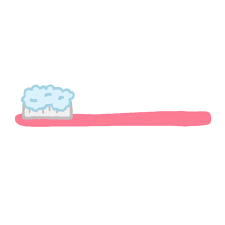 Pop TabsRonald McDonald House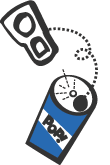 Greeting CardsSt. Jude’s Ranch for Children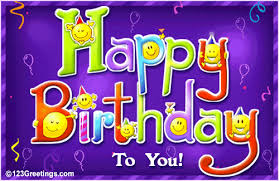 Box Tops for EducationLocal Schools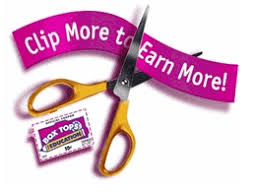 Clean Plastic Medication BottlesGoServ Global Haiti Orphanages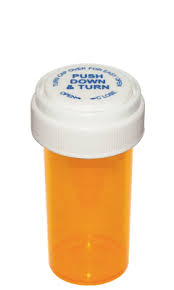 